Постановление главы Городского округа Верхняя Тура  от 08.10.2018 №224Об утверждении проекта планировки и проекта межевания территории земельного участка, расположенного по адресу: г. Верхняя Тура,                   ул. Труда, 12В соответствии с Градостроительным кодексом Российской Федерации, Правилами землепользования и застройки Городского округа Верхняя Тура, утвержденными решением Думы Городского округа Верхняя Тура от 29.12.2009 г. № 142, с учетом протокола публичных слушаний по проекту планировки и проекту межевания территории земельного участка, расположенного по адресу: г. Верхняя Тура, ул. Труда, 12 и заключения о результатах публичный слушаний по проекту планировки и проекту межевания территории земельного участка, расположенного по адресу:          г. Верхняя Тура, ул. Труда, 12,  состоявшихся 01.10.2018 года,ПОСТАНОВЛЯЮ:1. Утвердить проект планировки и проект межевания территории земельного участка, расположенного по адресу: г. Верхняя Тура, ул. Труда, 12  в городе Верхняя Тура в следующем составе:Чертеж планировки территории земельного участка, расположенного по адресу: г. Верхняя Тура, ул. Труда, 12 (приложение № 1);Чертеж красных линий территории земельного участка, расположенного по адресу: г. Верхняя Тура, ул. Труда, 12 (приложение № 2);2. Утвердить проект межевания территории земельного участка, расположенного по адресу: г. Верхняя Тура, ул. Труда, 12  (приложение № 3).3. Управлению по делам архитектуры, градостроительства и муниципального имущества администрации Городского округа Верхняя Тура при осуществлении градостроительной деятельности руководствоваться утвержденной документацией по планировке территории земельного участка, расположенного по адресу: г. Верхняя Тура, ул. Труда, 12.4. Опубликовать настоящее постановление в газете «Голос Верхней Туры» и разместить на официальном сайте www.v-tura.ru.5. Настоящее постановление вступает в силу с момента его подписания.Глава городского округа						И.С. ВеснинПриложение № 1  к постановлению главы Городского округа  Верхняя Тура № __ от «__»  .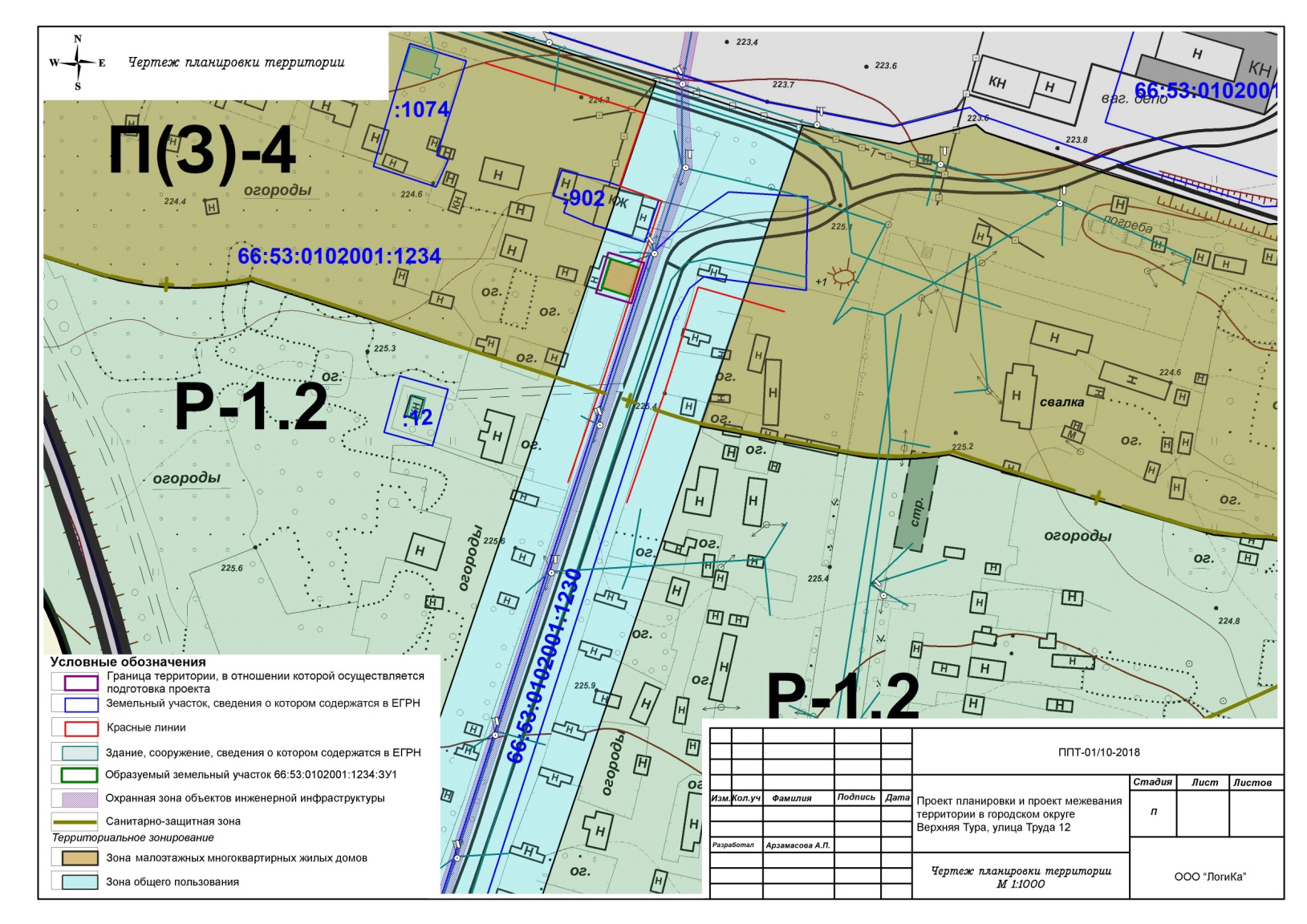 Приложение № 2  к постановлению главы Городского округа  Верхняя Тура № __ от «__»  .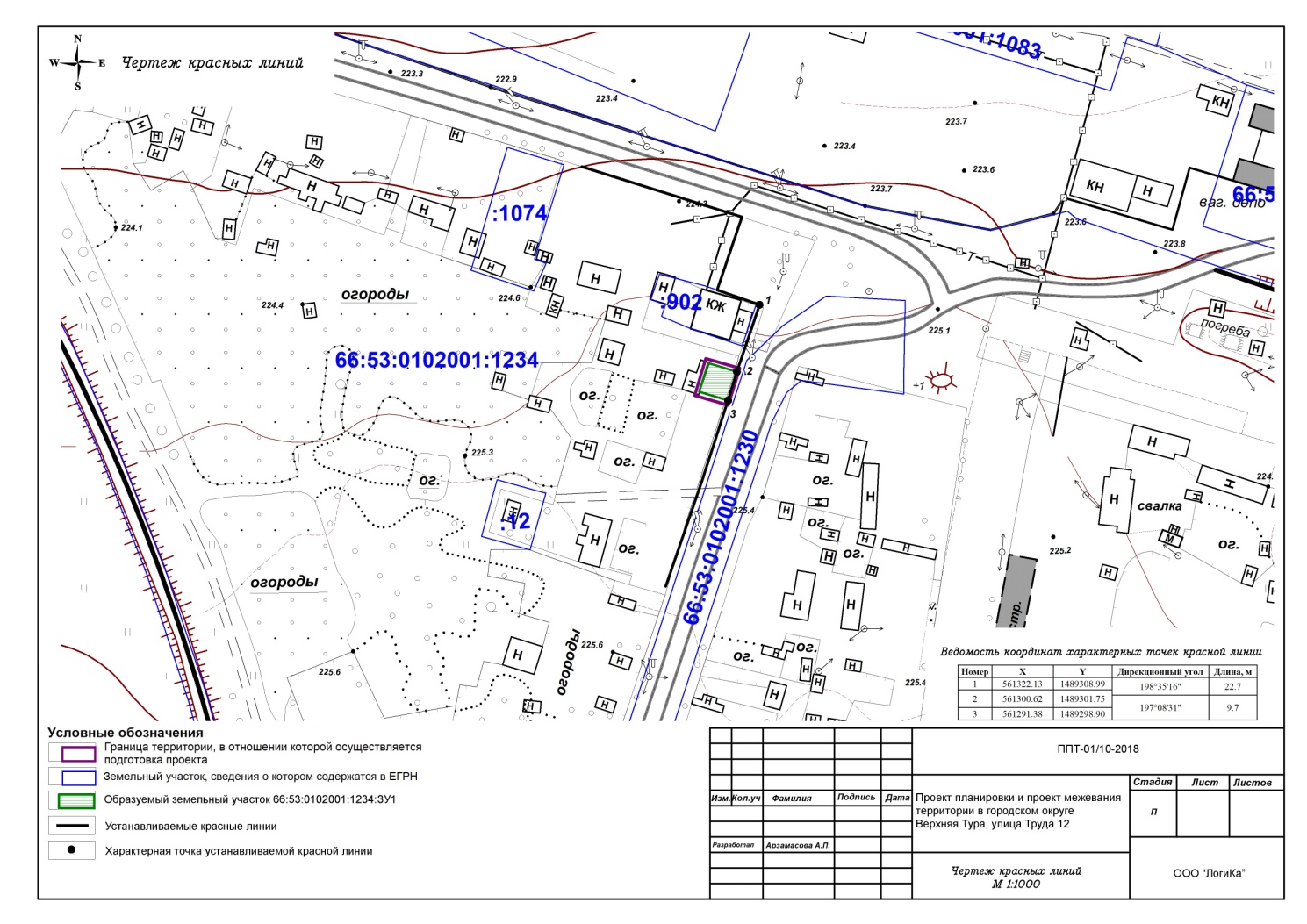 Приложение № 3  к постановлению главы Городского округа  Верхняя Тура № __ от «__»  .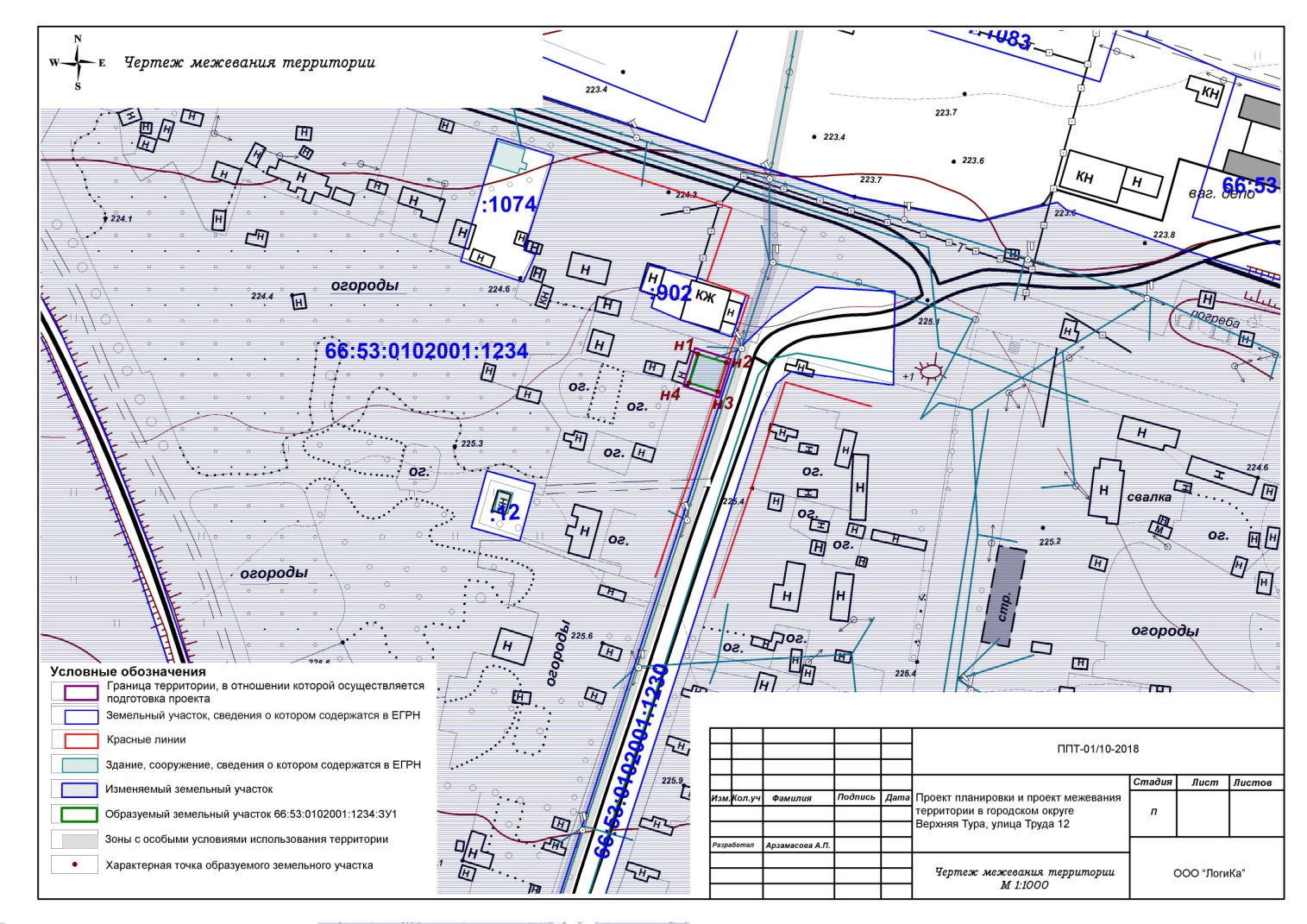 